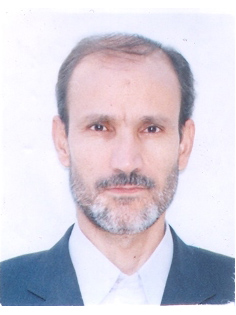 استاد دانشکده روانشناسی و علوم تربیتی- دانشگاه تهرانابوالقاسم نادری روشناوندمدیریت‌ وبرنامه‌ریزی‌ آموزشی‌تلفن دفتر:  +98 (21)61117448پست الکترونیکی: anadery@ut.ac.irتحصیلاتPh.D ,1378,اقتصاد آموزش,لندن
M.S,1369,اقتصاد,تهران
کارشناسی,1366,اقتصاد,علامه طباطبایی
زمینههای تخصصیو حرفهایسوابق کاري و فعالیت های اجراییعضو شورای علمی گروه دانشگاه اسلامی-(1398-1401)
عضویت در شورای برنامه ریزی آموزش (برنامه ششم توسعه)-(1394-1394)
فعالیت های علمیمقالات- سامانه تصمیم یار برای تخصیص منابع مالی در دانشگاه. نادری روشناوند ابوالقاسم, فتح تبار فیروزجایی کاظم, عزتی میترا, دین محمدی مصطفی (1402)., پژوهش و برنامه ریزی در آموزش عالی, 29(2), 27-50.

- الگوی چندسطحی واکاوی نمرات آزمون سراسری ورود به دانشگاهها و موسسات آموزش عالی. باقی یزدل رقیه, نادری روشناوند ابوالقاسم, خدائی ابراهیم, جمالی احسان (1402)., فصلنامه مطالعات اندازه گیری و ارزشیابی آموزشی, 13(42), 7-28.

- تحلیل سیاست‎های گسترش گونه‎های مدارس در نظام آموزش و پرورش جمهوری اسلامی ایران. عبداللهی حسین, عباسپور عباس, فرهادی فرهاد, نادری روشناوند ابوالقاسم, خرسندی علی (1401)., مطالعات راهبردی سیاست گذاری عمومی, 12(44), 51-80.

- بررسی رابطه توزیع درامد با وضعیت بهره مندی از آموزش عالی (استان اردبیل). اسماعیلی زهرا, نادری روشناوند ابوالقاسم, خرازی سیدعلی نقی (1401)., ایده های نو در تعلیم و تربیت, 2(4), 13-23.

- سنجش و ارزیابی توسعه سرمایه انسانی اعضای هیئت‌ علمی (مورد مطالعه دانشگاه تهران). نادری روشناوند ابوالقاسم, خشکاب شهربانو, حمیدی زاده محمدرضا, محجوب عشرت آبادی حسن (1401)., فصلنامه آموزش عالی ایران, 14(2).

- تدوین الگویی برای توسعه مالی دانشگاه مبتنی بر نظریه داده‌ بنیاد. منجم زاده سیدسعید, نادری روشناوند ابوالقاسم, پوررستمی ناهید, گرایی نژاد غلامرضا (1401)., راهبرد فرهنگ, 15(57), 137-165.

- اقتصادسنجی آموزش عالی رویکردی نوین برای ارزیابی تناسب تدریس و تحقیق اعضای هیأت علمی. نادری روشناوند ابوالقاسم (1401)., فصلنامه تدریس پژوهی, 10(1).

- Efficiency measurement of higher education units using multilevel frontier analysis. Naderi Rushnavand Abolghasem (2022)., JOURNAL OF PRODUCTIVITY ANALYSIS, 57(1), 79-92.

- ارائه الگویی برای دانش‏‎محوری دانشگاههای کشور. نادری روشناوند ابوالقاسم, موسوی خطیر سیدجلال (1400)., فصلنامه مطالعات بین رشته ای دانش راهبردی, 11(43), 385-410.

- شناسایی مولفه های اصلی توسعه سرمایه انسانی اعضای هیئت علمی دانشگاه ها با رویکرد فراترکیب. نادری روشناوند ابوالقاسم, خشکاب شهربانو, حمیدی زاده محمدرضا, محجوب عشرت آبادی حسن (1399)., فصلنامه آموزش عالی ایران, 12(4), 45-96.

- تخصیص منابع کارایی محور در واحدهای آموزش عالی: الزامات، پیامدها و چشم اندازها. نادری روشناوند ابوالقاسم (1399)., پژوهشنامه اقتصادی, 20(4), 261-290.

- تخصیص منابع عملکرد محور در آموزش عالی. نادری روشناوند ابوالقاسم (1399)., پژوهش و برنامه ریزی در آموزش عالی, 26(3), 1-18.

- تخصیص منابع عملکرد محور در آموزش عالی: جعبه ای سیاه حاوی تناقض ارتقای کارایی و کاهش بهره وری. نادری روشناوند ابوالقاسم (1399)., پژوهش و برنامه ریزی در آموزش عالی, 26(3 پیاپی 97), 1-18.

- بررسی وضعیت سرمایه انسانی دبیران شهر صحنه و تاثیر آن بر پیشرفت تحصیلی. نادری روشناوند ابوالقاسم, گودرزی محمدعلی, حاتمی گروسی جعفر (1399)., سبک زندگی اسلامی با محوریت سلامت, 3(1), 59-64.

- الگوی ارزیابی کیفیت تصمیمات تخصیص منابع در دانشگاه: رویکرد فراترکیب. نادری روشناوند ابوالقاسم, کرمی محمدرضا, عزتی میترا, سوری علی (1399)., مطالعات برنامه ریزی آموزشی - دانشگاه مازندران با همکاری انجمن آموزش عالی ایران, 9(17), 252.

- ارائه الگو یی برای طراحی سامانه تصمیمیار مالی و قابلیتهای آن در دانشگاه. نادری روشناوند ابوالقاسم, عزتی میترا, دین محمدی مصطفی, فتح تبارفیروزجایی کاظم (1399)., مطالعات برنامه ریزی آموزشی - دانشگاه مازندران با همکاری انجمن آموزش عالی ایران, 9(17).

- بازتعریف رابطه دولت-دانشگاه. نادری روشناوند ابوالقاسم (1399)., نامه آموزش عالی, 11(3).

- طراحی الگوی انتخاب رشته محل داوطلبان کارشناسی ارشد مهندسی برق. نادری روشناوند ابوالقاسم, خدائی ابراهیم, عبادی جعفر, فیروزآبادی مرتضی (1398)., مطالعات برنامه ریزی آموزشی - دانشگاه مازندران با همکاری انجمن آموزش عالی ایران, 8(16).

- ارائه الگویی برای طراحی سامانه تصمیم یار مالی در دانشگاه. فتح تبارفیروزجایی کاظم, نادری روشناوند ابوالقاسم, عزتی میترا, دین محمدی مصطفی (1398)., مطالعات برنامه ریزی آموزشی - دانشگاه مازندران با همکاری انجمن آموزش عالی ایران, 1(1).

- بازتعریف رابطه دولت دانشگاه بر مبنای نظریه کارفرما کارگزار. رحمانی تیمور, نادری روشناوند ابوالقاسم, عبدی سجاد (1398)., فصلنامه آموزش عالی ایران, 11(3), 49.

- تحلیل و ارزیابی سیاستهای توسعه مالی دانشگاه بر اساس اسناد فرادستی آموزش عالی. منجم زاده سیدسعید, نادری روشناوند ابوالقاسم, گرایی نژآد غلامرضا, پوررستمی ناهید (1398)., مجلس و راهبرد, 26(98).

- تحلیل سیاست های توسعه مالی دانشگاه بر اساس اسناد فرادستی آموزش عالی. منجم زاده سیدسعید, نادری روشناوند ابوالقاسم, گرایی نژآد غلامرضا, پوررستمی ناهید (1398)., مجلس و راهبرد, 26(98).

- بررسی و تبیین عوامل موثر بر توسعه مالی دانشگاه، مورد مطالعه دانشگاه تهران.. منجم زاده سیدسعید, نادری روشناوند ابوالقاسم, گرایی نژآد غلامرضا, پوررستمی ناهید (1398)., فصلنامه اقتصاد مالی, 13(47).

- شناسایی و اولویت بندی مولفه های سازمان دانش محور. نادری روشناوند ابوالقاسم, فراستخواه مقصود, موسوی خطیر سیدجلال (1398)., راهبرد فرهنگ, 9(4).

- بررسی نقش سرمایه انسانی در دانش محوری سازمان. کاظمی شیرین, نادری روشناوند ابوالقاسم, عزتی میترا (1398)., توسعه مدیریت منابع انسانی و پشتیبانی, 14(52).

- الگوی مفهومی تصمیم گیری با رویکرد شناختی. رضائیان صهبا, خرازی سیدعلی نقی, جمالی محسن, نادری روشناوند ابوالقاسم (1398)., فصلنامه تازه های علوم شناختی, 21(1), 1-20.

- اقتصاد شناختی، رویکردی نوین برای تحول آموزش اقتصاد در ایران. نادری روشناوند ابوالقاسم (1397)., فصلنامه پژوهش های آموزش و یادگیری, 15(2).

- تصمیم گیریهای استراتژیک مالی در دانشگاههای جامع دولتی. محجوب عشرت آبادی حسن, نادری روشناوند ابوالقاسم, خرازی سیدعلی نقی, انتظاری مسعود (1397)., پژوهش و برنامه ریزی در آموزش عالی, 24(2), 53-83.

- Data envelopment analysis of the efficiency of academic departments at a public university in Iran. Naderi Rushnavand Abolghasem (2019)., International Journal of Education Economics and Development, 10(1), 57–75.

- بررسی وضعیت سرمایه انسانی دبیران شهر صحنه و تأثیر آن بر پیشرفت تحصیلی دانش آموزان. نادری روشناوند ابوالقاسم, گودرزی محمدعلی, حاتمی گروه عماد (1397)., سبک زندگی اسلامی با محوریت سلامت, 3(1), 59-64.

- تحلیل و تبیین عملکرد پژوهشی اعضای هیأت علمی با رویکرد آمیخته و الگوسازی چندسطحی:‌ مورد دانشگاه تهران. شفیعی فائزه, نادری روشناوند ابوالقاسم, ابیلی خدایار, سبحانی حسن (1397)., مطالعات برنامه ریزی آموزشی - دانشگاه مازندران با همکاری انجمن آموزش عالی ایران, هفتم(سیزده), 97-120.

- بررسی عوامل موثر بر تصمیم گیریهای استراتژیک مالی در دانشگاه تهران. محجوب عشرت آبادی حسن, نادری روشناوند ابوالقاسم, خرازی سیدعلی نقی, انتظاری یعقوب (1396)., فصلنامه آموزش عالی ایران, هشتم(دوم), 81-111.

- بررسی رابطه سرمایه انسانی اعضای هیات علمی با پیشرفت تحصیلی. نادری روشناوند ابوالقاسم, عزتی میترا, مالک پور داریوش (1396)., نوآوری های مدیریت آموزشی, 12(47).

- نقش مکانیزم های مدیریت دانش جهت بهبود نوآوری در دانشگاه های دولتی شهر تهران. موسوی خطیر سیدجلال, نادری روشناوند ابوالقاسم, ابیلی خدایار (1395)., ابتکار و خلاقیت در علوم انسانی, 6(3), 212-179.

- بررسی وضعیت موجود و مطلوب بین المللی شدن دانشگاه ها:‌ مورد دانشگاه تهران. نادری روشناوند ابوالقاسم, اسماعیلی مریم, آراسته عبدالمجید (1395)., اندیشه های نوین تربیتی, 12(4), 115-149.

- ارزیابی آثار آموزش عمومی و آموزش عالی بر رشد اقتصادی. نادری روشناوند ابوالقاسم (1395)., فصلنامه تعلیم و تربیت, 31(4), 69-104.

- The application of production functions to Iranian  higher education system. Naderi Rushnavand Abolghasem (2016)., International Journal of Education Economics and Development, 7(1/2), 53-78.

- الگوهای تأمین منابع مالی و استخراج آموزه هایی برای نظام آموزش عالی ایران. نادری روشناوند ابوالقاسم, رسته مقدم آرش (1394)., فصلنامه آموزش عالی ایران, سال هفتم(دوم), 113-152.

- تصمیم گیریهای استراتژیک مالی با رویکرد شناختی. نادری روشناوند ابوالقاسم, خرازی سیدعلی نقی, انتظاری علی, محجوب علیرضا (1394)., فصلنامه علمی مطالعات منابع انسانی, 5(17), 85-116.

- تابع تولید آموزش عالی:‌ کاربردها،‌چالش‌ها‌و‌چشم‌اندازها. نادری روشناوند ابوالقاسم (1394)., پژوهش و برنامه ریزی در آموزش عالی, بیست یکم(3), 1-28.

- ارزیابی آثار آموزش عمومی و آموزش عالی بر رشد اقتصادی در ایران. نادری روشناوند ابوالقاسم (1394)., فصلنامه تعلیم و تربیت, 31(4), 69-104.

- آموزش عالی با رویکرد اقتصاد دانایی در تربیت سرمایه انسانی.  محسن نظرزاده زارع, نادری روشناوند ابوالقاسم (1394)., فصلنامه رهیافت, بهار و تابستان(58), 85-97.

- بررسی رابطه آموزش ضمن خدمت با مدیریت دانش و ارائه راهکار جهت بهبود آن. ابیلی خدایار, نادری روشناوند ابوالقاسم (1393)., فصلنامه مدیریت منابع انسانی در صنعت نفت, ششم(22), 179-208.

- ارزیابی نرخ بازده آموزش در ایران بر حسب جنسیت دانش‌آموختگان شاغل. نادری روشناوند ابوالقاسم, رامشی رقیه, نامی کلثوم (1393)., مطالعات برنامه ریزی آموزشی - دانشگاه مازندران با همکاری انجمن آموزش عالی ایران, سوم(5), 11-31.

- مقایسه چابکی سازمانی مدارس متوسطه دولتی و غیردولتی شهر تهران. مرادی کیوان, نادری روشناوند ابوالقاسم, پورکریمی جواد (1393)., نوآوری های مدیریت آموزشی, نهم(3), 19-32.

- آموزش و رشد اقتصادی در ایران: یک ارزیابی بنیادی. نادری روشناوند ابوالقاسم (1393)., فصلنامه برنامه‌ریزی و بودجه, نوزدهم(3), 93-130.

- ارزیابی نرخ بازده آموزش: مسایل، چالشها و چشم اندازها. نادری روشناوند ابوالقاسم (1393)., مجله تحقیقات اقتصادی, 49(2), 461-429.

- مقایسه چابکی سازمانی مدارس دولتی و غیر دولتی شهر تهران و ارائه راهکارهایی برای بهبود آن. مرادی کیوان, نادری روشناوند ابوالقاسم, پورکریمی جواد (1393)., نوآوری های مدیریت آموزشی, 9(3), 33-46.

- تاثیر مدیریت مشارکتی بر رضایت شغلی و اثر بخشی سازمانی. ابیلی خدایار, نادری روشناوند ابوالقاسم, اورعی یزدانی بدر الدین, ناستی زایی ناصر (1393)., مجله پرستاری و مامایی ارومیه, 1(12), 101-108.

- رابطه استفاده اعضای هیئت علمی از فناوری اطلاعات و کیفیت تدریس آنان. نامی کلثوم, بازرگان هرندی عباس, نادری روشناوند ابوالقاسم (1393)., پژوهش و برنامه ریزی در آموزش عالی, 1(71), 1-18.

- رابطه مدیریت مشارکتی با روحیه عزت نفس سازمانی مدیران و معلمان مدارس شهر زاهدان. ابیلی خدایار, نادری روشناوند ابوالقاسم, اورعی یزدانی بدرالدین, ناستی زایی ناصر (1393)., فصلنامه رهبری و مدیریت آموزشی, 8(1), 9-23.

- راهبردهای قیمتگذاری کالای اطلاعات. عطاپور هاشم, نادری روشناوند ابوالقاسم (1392)., LIBRARY AND INFORMATION SCIENCE, 16(62), 28-7.

- طراحی الگوی مدیریت مشارکتی(مطالعه موردی: مدارس شهر زاهدان). ابیلی خدایار, نادری روشناوند ابوالقاسم, اورعی یزدانی بدر الدین, ناستی زایی ناصر (1392)., مجله پژوهش های مدیریت عمومی- دانشگاه سیستان و بلوچستان, 6(21), 101-122.

- اقتصاد شناختی: رویکردی نوین برای تبیین تصمیم‌گیری‌های اقتصادی. نادری روشناوند ابوالقاسم (1392)., فصلنامه برنامه‌ریزی و بودجه, هجدهم(2), 99-125.

- سازوکارهای تامین و تخصیص منابع در آموزش عالی. نادری روشناوند ابوالقاسم, خرازی کمال, انتظاری یعقوب, محجوب عشرت آبادی حسن (1392)., فصلنامه علمی مطالعات منابع انسانی, سال سوم(10), 120-91.

- ارزیابی کارایی مدارس با بهره گیری از روش تحلیل پوششی داده ها: مورد پژوهی مدارس راهنمایی شهرستان شهر بابک در سال تحصیلی 87 - 1386. نادری روشناوند ابوالقاسم, حسنی حجت, صادقی اعظم (1392)., فصلنامه تعلیم و تربیت, 24(115), 32-9.

- رابطه استفاده اعضای هیات علمی از فناوری اطلاعات و کیفیت تدریس آنان. نادری روشناوند ابوالقاسم (1392)., پژوهش و برنامه ریزی در آموزش عالی, نوزدهم(69), 1-20.

- ارزیابی بازدهی مورد انتظار دانشجویان از تحصیلات دانشگاهی. نادری روشناوند ابوالقاسم (1392)., پژوهش و برنامه ریزی در آموزش عالی, نوزدهم(68), 141-160.

- اقتصادشناختی: رویکردی نوین برای تبیین تصمیم گیری های اقتصادی. نادری روشناوند ابوالقاسم (1392)., فصلنامه برنامه‌ریزی و بودجه, 18(121), 1-20.

- تصمیم گیری های استراتژیک مالی در آموزش عالی؛ بررسی ساز و کارهای تخصیص منابع مالی در دانشگاه ها. نادری روشناوند ابوالقاسم (1392)., فصلنامه علمی مطالعات منابع انسانی, دوم(7), 75-98.

- ارزیابی نرخ بازده سرمایه گذاری آموزشی برای مشاغل تخصصی و بازرگانی در ایران. نادری روشناوند ابوالقاسم (1391)., فصلنامه اقتصاد و تجارت نوین, 5(4), 1-27.

- تحلیل تطبیقی پیشرفت تحصیلی دانشجویان نوبت اول و دوم کارشناسی ارشد علوم تربیتی و روانشناسی دانشگاه تهران. نادری روشناوند ابوالقاسم,  مسعود فولادی (1390)., پژوهش‌های کاربردی روانشناختی, 41(4), 61-72.

- تحلیل و ارزیابی نابرابری تخصیص منابع مالی در مناطق آموزش و پرورش شهر تهران و آثار آن. نادری روشناوند ابوالقاسم (1390)., پژوهش‌های کاربردی روانشناختی, 41(1), 33-52.

- تحلیل رابطه بین منابع مالی و عملکرد آموزشی مناطق آموزش و پرورش شهر تهران. نادری روشناوند ابوالقاسم (1390)., فصلنامه برنامه‌ریزی و بودجه, 16(1), 129-160.

- بررسی نقش دانشگاه در ایجاد سرمایه انسانی و ارائه مدل مناسب. قنادان محمود, حبیبی نوخندان مجید, نادری روشناوند ابوالقاسم, قاسمی ایوبعلی (1389)., پژوهش در برنامه ریزی درسی, 4(27), 153-176.

- A survey of the attitude of faculty members at Islamic Azad Universities ( Region Four ) concerning the present and desired status of universities in providing human capital.  Fatemeh Ziglari,  Mahmoud Ghanadan,  Nader Gourchian, Naderi Rushnavand Abolghasem (2011)., South African Journal of Business Management, 5(29), 11572-11579.

- سازوکار و الگوی مطلوب تخصیص منابع مالی برای آموزش و پرورش: مبانی الزامات عناصر و الگوریتم. نادری روشناوند ابوالقاسم (1389)., فصلنامه تعلیم و تربیت, 26(104), 59-90.

- تابع هزینه و کاربردهای آن در آموزش : مورد پژوهی مناطق آموزش و پرورش شهر تهران. نادری روشناوند ابوالقاسم (1388)., فصلنامه تعلیم و تربیت, 25(99), 7-34.

- تاثیر سازوکارهای تخصیص منابع مالی بر عملکرد آموزشی گروههای دانشگاهی. عزتی میترا, نادری روشناوند ابوالقاسم (1388)., پژوهش و برنامه ریزی در آموزش عالی, دوم(52), 23.

- بازده آموزش عالی ارزیابی آثار مسئله خود انتخابی و برنامه عمل. نادری روشناوند ابوالقاسم (1387)., پژوهش و برنامه ریزی در آموزش عالی, 14(2), 49-70.

- ارزیابی آثار مسایل انتخاب و درونزایی بر بازده آموزش یک تحلیل تطبیقی. نادری روشناوند ابوالقاسم (1387)., فصلنامه پژوهش های اقتصادی ایران, -(34), 1-30.

- ارزیابی تطبیقی - کارآمدی آموزش دانشگاهی رویکردی مناسب برای چالشهای روش شناسی بهبود کیفیت. نادری روشناوند ابوالقاسم (1387)., پژوهش و برنامه ریزی در آموزش عالی, 14(1), 19-49.

- اقتصاد دانایی بعنوان الگوی جدید توسعه و ارزیابی اقتصاد دانایی در ایران. نادری روشناوند ابوالقاسم (1384)., پژوهش نامه بازرگانی, 9(35), -.

کنفرانس ها- اخلاق حرفه ای از منظر اقتصاد آموزش عالی. نادری روشناوند ابوالقاسم (1400)., چهارمین همایش ملی دانشگاه اخلاق مدار, 10-10 آبان.

- نظریه کارفرما-کارگزار در بازتعریف رابطه دولت-دانشگاه چه نقشی می تواند داشته باشد؟. رحمانی تیمور, نادری روشناوند ابوالقاسم, عبدی سجاد (1398)., سومین کنفرانس حکمرانی و سیاستگذاری عمومی, 25-26 آذر, تهران, ایران.

- فراترکیب ارتباط بین کیفیت و بین المللی شدن آموزش عالی. کیخا احمد, نادری روشناوند ابوالقاسم (1398)., ارزیابی کیفیت در نظامهای دانشگاهی, 22-23 اردیبهشت, شیراز, ایران.

- مسایل و مشکلات مالی مبتلا به آموزش عالی: علل و راه حل. نادری روشناوند ابوالقاسم (1398)., چهارمین همایش ملی آموزش عالی, 9-9 فروردین.

- توزیع و تخصیص منابع مالی آموزش و پرورش. نادری روشناوند ابوالقاسم (1397)., اولین همایش ملی اقتصاد آموزش و پرورش, 27-28 دی.

- اقتصاد تحقیقات دانشگاهی:‌ چالشها و چشم‌اندازها. نادری روشناوند ابوالقاسم (1397)., ارزیابی آثار و پیامدهای اقتصاد تحقیقات دانشگاهی, 8-8 آذر.

- اقتصادسنجی آموزش عالی: چالشها و چشم‌اندازها. نادری روشناوند ابوالقاسم (1397)., اقتصادسنجی آموزش عالی, 1-1 آذر.

- تخصیص منابع کارایی محور در واحدهای دانشگاهی. نادری روشناوند ابوالقاسم (1397)., تخصیص منابع بر مبنای کارایی در واحدای دانشگاهی ایران, 1-1 اردیبهشت.

- دانش محوری در سیاست گذاری آموزش عالی. موسوی خطیر سیدجلال, نادری روشناوند ابوالقاسم (1397)., اولین کنفرانس حکمرانی و سیاستگذاری عمومی, 25-26 دی.

- دانش محوری در سیاستگذاری آموزش عالی. موسوی خطیر سیدجلال, نادری روشناوند ابوالقاسم (1396)., اولین کنفرانس حکمرانی و سیاستگذاری عمومی, 25-26 دی.

- بررسی توزیع آموزش بر توزیع درآمد در استانهای ایران در سال 1390. نادری روشناوند ابوالقاسم, محجوب محمد, عزتی میترا, کیانی سحر (1396)., اولین همایش تحلیل مسائل و تأمین منابع مالی در آموزش عالی, 23-24 آبان.

- بررسی تاثیرتوزیع آموزش (شاخص واریانس سال های تحصیل)  بر توزیع درآمد در استان های ایران در سال 1390. نادری روشناوند ابوالقاسم, محجوب عشرت آبادی حسن, عزتی میترا, کیانی سحر (1396)., تحلیل مسائل و تامین منابع  مالی در آموزش عالی, 23-24 مهر, تهران, ایران.

- اقتصاد شناختی رویکردی نوین برای تحول آموزش اقتصاد. نادری روشناوند ابوالقاسم (1393)., چهارمین همایش آموزش و پژوهش علم اقتصاد در ایران, 22-23 شهریور, تهران, ایران.

- ارزیابی عوامل انگیزشی مشارکت کارکنان در آموزش ضمن خدمت. مورد:‌شرکت نفت فلات قاره ایران. ابیلی خدایار, نادری روشناوند ابوالقاسم, اثرزاده رضا (1392)., سومین کنفرانس بین المللی علوم رفتاری, 9-9 بهمن, تهران, ایران.

کتب - محورهای توسعه دانش بنیان. نادری روشناوند ابوالقاسم (1397).

- مباحث پیشرفته در اقتصاد آموزش:‌ کارایی و اثربخشی درونی. نادری روشناوند ابوالقاسم (1397).

- مالیه آموزش. نادری روشناوند ابوالقاسم (1394).

- سنجش و ارزیابی سرمایه انسانی. نادری روشناوند ابوالقاسم (1394).

- مباحث پیشرفته در اقتصاد آموزش. نادری روشناوند ابوالقاسم (1393).

- مالیه آموزش. نادری روشناوند ابوالقاسم (1390).

- اقتصاد آموزش. نادری روشناوند ابوالقاسم (1383).

مجلاتپایان نامه ها و رساله ها- ارزیابی آثار شهریه بر تصمیمات تحصیلی دانشجویان دانشگاه تهران با رویکرد شناختی، احمد کیخا، ابوالقاسم نادری روشناوند، دکتری،  1402/8/3 

- ارائه الگوی چندسطحی واکاوی نمرات آزمون سراسری ورود به دانشگاهها و موسسات آموزش عالی، رقیه باقی یزدل، ابوالقاسم نادری روشناوند، دکتری،  1402/6/29 

- ارائه الگوی چندسطحی توسعه سرمایه انسانی اعضاء هیأت علمی دانشگاه تهران، شهربانو خشکاب، ابوالقاسم نادری روشناوند، دکتری،  1400/7/12 

- ارائه الگوی ارزیابی کیفیت تصمیمات تخصیص منابع در دانشگاه مورد دانشگاه تهران ،  ، ابوالقاسم نادری روشناوند، دکتری،  1400/7/10 

- ارزیابی اثرات تغییر ساز و کارهای تخصیص منابع مالی بر عملکرد دانشگاههای دولتی منتخب، سجاد عبدی، ابوالقاسم نادری روشناوند، دکتری،  1400/3/12 

- ارائه الگوی تصمیم گیری تحصیلی پذیرفته شدگان دوره های کارشناسی ارشد ، مرتضی فیروزآبادی، ابوالقاسم نادری روشناوند، دکتری،  1399/6/24 

- ارائه الگویی برای طراحی سامانه تصمیم یار مالی در دانشگاه تهران، کاظم فتح تبارفیروزجایی، ابوالقاسم نادری روشناوند، دکتری،  1398/11/29 

- طراحی الگوی ارزیابی دانش محوری دانشگاه تهران، سید جلال موسوی خطیر، ابوالقاسم نادری روشناوند، دکتری،  1397/6/31 

- طراحی الگوی شناختی تصمیم گیری روسای دانشگاه های دولتی ایران، صهبا رضاییان، ابوالقاسم نادری روشناوند، دکتری،  1397/6/31 

- تدوین الگوی توسعه مالی دانشگاه ، مورد دانشگاه تهران، سعید منجم زاده، ابوالقاسم نادری روشناوند، دکتری،  1397/6/31 

- طراحی الگوی ترکیب مناسب فعالیت های آموزشی و پژوهشی اعضای هیئت علمی دانشگاه تهران،  ، ابوالقاسم نادری روشناوند، دکتری،  1397/3/30 

- Developing a Cognitive Decision Making Model of Presidents of Iranian State Universities، صهبا رضاییان، ابوالقاسم نادری روشناوند، دکتری،  1397/06/31 

- تحلیل هزینه های مدارس متوسطه دولتی شهر قم ، مسعود احمدزاده، ابوالقاسم نادری روشناوند، کارشناسی ارشد،  1396/6/28 

- ارزیابی بازده اجتماعی آموزش  به تفکیک استانهای کشور، سمانه همتی، ابوالقاسم نادری روشناوند، کارشناسی ارشد،  1396/6/28 

- بررسی رابطه توزیع درآمد و بهره مندی  آموزشی در استانهای کشور در سال 1390، سحر کیانی ده کیان، ابوالقاسم نادری روشناوند، کارشناسی ارشد،  1396/6/27 

- بررسی نقش سرمایه انسانی در دانش محوری  سازمان (مورد مطالعه  اعضای هیات علمی پردیس علوم  اجتماعی  و رفتاری دانشگاه تهران)، شیرین کاظمی آغزیارت، ابوالقاسم نادری روشناوند، کارشناسی ارشد،  1396/6/26 

- برسی نقش مدیریت سرمایه انسانی در چابکی سازمانی پژوهشگاه نیرو، الهام فرهادی، ابوالقاسم نادری روشناوند، کارشناسی ارشد،  1395/7/7 

- بررسی عوامل مرتبط با پیشرفت تحصیلی و ارائه راهکار برا ی بهبود پیشرفت تحصیلی دانش آموزان دوره دوم  متوسطه شاخه نظری شهرستان ورامین، علی کبریایی زاده، ابوالقاسم نادری روشناوند، کارشناسی ارشد،  1395/7/12 

- شناسایی و ارزیابی شایستگی های مدیران در رابطه با بودجه ریزی مدرسه محور، میترا مرتضوی یزدی، ابوالقاسم نادری روشناوند، کارشناسی ارشد،  1395/7/12 

- بررسی نقش توانمند سازی ساختاری در توسعه صلاحیت های حرفه ای مدیران مدارس متوسطه دولتی و غیر دولتی شهر تهران، زهرا شاه امیری فتاحی، ابوالقاسم نادری روشناوند، کارشناسی ارشد،  1395/11/4 

- بررسی رابطه ساختار سازمانی و چابکی سازمانی در ادارات آموزش و پرورش مناطق نوزده گانه شهر تهران، فهیمه کریمی، ابوالقاسم نادری روشناوند، کارشناسی ارشد،  1395/11/27 

- برررسی نقش یادگیری سازمانی در توسعه سرمایه انسانی اعضای هیئت  علمی دانشگاه های سبزوار، حمید صادقی، ابوالقاسم نادری روشناوند، کارشناسی ارشد،  1395/11/20 

- بررسی عوامل موثر بر پیشرفت تحصیلی دانش آموزان دوره دوم متوسطه شاخه نظری شهرستان ورامین، علی کبریایی زاده، ابوالقاسم نادری روشناوند، کارشناسی ارشد،  1395/07/12 

- Examining The Determinants of Educational Achievement and Suggestions for its Improvement at Varamin county´s High schools، علی کبریایی زاده، ابوالقاسم نادری روشناوند، کارشناسی ارشد،  1395/07/12 

- بررسی توانمندی ( دانش و مهارت کارشناسان برنامه ریزی آموزشی در آموزش و پرورش استان آذربایجان شرقی ، عباس انگوتی، ابوالقاسم نادری روشناوند، کارشناسی ارشد،  1394/12/27 

- طراحی الگوی تصمیم گیری های استراتژیک مالی در دانشگاه تهران ، حسن محجوب عشرت آبادی، ابوالقاسم نادری روشناوند، دکتری،  1393/9/18 

- شناسایی دستاورهای یادگیری دوره برنامه ریزی آموزشی کارشناسی ارشد از منظر صاحبنظران، لیلا آردین، ابوالقاسم نادری روشناوند، کارشناسی ارشد،  1393/9/17 

- یادگیری و نظام باورها، کاوشی در نقش محوری انسان در توسعه اقتصادی، حمیرا حیدری، ابوالقاسم نادری روشناوند، کارشناسی ارشد،  1393/6/30 

- بررسی رابطه سرمایه انسانی و چابکی سازمانی در مدارس متوسطه  دولتی و غیر دولتی شهر تهران، کیوان مرادی، ابوالقاسم نادری روشناوند، کارشناسی ارشد،  1393/6/24 

-  طراحی نظام مدیریت (توسعه و نگهداشت ) سرمایه انسانی برتر در صنعت نفت، محمد مهدی رشیدی، ابوالقاسم نادری روشناوند، دکتری،  1393/4/8 

- بررسی توانمندی (دانش و مهارت) کارشناسان برنامه ریزی آموزشی در آموزش و پرورش استان آذربایجان شرقی، عباس انگوتی، ابوالقاسم نادری روشناوند، کارشناسی ارشد،  1393/12/27 

- بررسی رابطه سرمایه انسانی اعضای هیئت علمی با پیشرفت تحصیلی دانشجویان در دانشکده های فنی دانشگاه تهران، داریوش مالک پور، ابوالقاسم نادری روشناوند، کارشناسی ارشد،  1393/11/29 

- بررسی رابطه سرمایه انسانی اعضای هیات علمی با پیشرفت تحصیلی دانشجویان در دانشکده های فنی دانشگاه تهران، داریوش مالک پورلپری، ابوالقاسم نادری روشناوند، کارشناسی ارشد،  1393/11/29 

- طراحی الگوی مشارکت برای مدارس زاهدان، ناصر ناستی زایی، ابوالقاسم نادری روشناوند، دکتری،  1393/11/20 

- طراحی الگوی  مشارکت برای مدارس شهر زاهدان، ناصر ناستی زایی، ابوالقاسم نادری روشناوند، دکتری،  1393/11/20 

- تدوین الگوی تصمیم‌گیری‌های استراتژیک مالی در دانشگاه تهران، حسن محجوب عشرت‌آبادی، ابوالقاسم نادری روشناوند، دکتری،  1393/09/18 

- رابطه سرمایه انسانی معلمان با پیشرفت تحصیلی دانش آموزان کار و دانش شهر تهران، فاطمه کریمی زرندی، ابوالقاسم نادری روشناوند، کارشناسی ارشد،  1392/7/15 

- بررسی رابطه بین آموزش ضمن خدمت و مدییت دانش در شرکت نفت قلات قاره ایران، رضا اثرزاده، ابوالقاسم نادری روشناوند، کارشناسی ارشد،  1392/7/15 

- تحلیل اثر بخشی هزینه دوره های آموزش ضمن خدمت دبیران مقطع متوسطه شهر بیرجند در سال تحصیلی 90-89، علی اکبری، ابوالقاسم نادری روشناوند، کارشناسی ارشد،  1392/6/30 

- تحلیل ارزش گذاری اقتصادی خدمات کتابخانه های عمومی با استفاده از روش ارزش گذاری مشروط: کتابخانه های عمومی شهر تهران، محمود مرادی، ابوالقاسم نادری روشناوند، دکتری،  1392/6/26 

- بررسی تحلیل وضعیت عملکرد در گروه های آموزشی مورد پژوهی: دانشگاه ایلام در سال تحصیلی 91-90، کبری مومنی، ابوالقاسم نادری روشناوند، کارشناسی ارشد،  1392/11/30 

- بررسی رابطه بین توسعه ی اعضای هیات علمی دانشکده ی روانشناسی و علوم تربیتی دانشگاه تهران و رفتار شهروندی سازمانی آنان، سمیه شیخی کیاسری، ابوالقاسم نادری روشناوند، کارشناسی ارشد،  1392/11/30 

- بررسی رابطه بین سرمایه انسانی و عملکرد مدیران شهر مرودشت در سال تحصیلی 92-91، نرگس هوشیار، ابوالقاسم نادری روشناوند، کارشناسی ارشد،  1392/11/29 

- تحلیل اثربخشی هزینه دوره‌های آموزش ضمن خدمت دبیران مقطع متوسطه شهر بیرجند در سال تحصیلی 90-89، علی ‌اکبری، ابوالقاسم نادری روشناوند، کارشناسی ارشد،  1392/06/30 

- ارزش‌گذاری اقتصادی خدمات کتابخانه‌های عمومی با استفاده از روش ارزش‌گذاری مشروط (CVM): کتابخانه‌های عمومی شهر تهران، محمود مرادی، ابوالقاسم نادری روشناوند، دکتری،  1392/06/26 

- بررسی رابطه دوره های آموزشی ضمن خدمت معلمان با پیشرفت تحصیلی دانش آموزان مقطع متوسطه منطقه پنج شهر تهران سال تحصیلی 90-1389، قدیر تعاونی، ابوالقاسم نادری روشناوند، کارشناسی ارشد،  1391/7/9 

- مقایسه عملکرد دبیرستان های دولتی و غیر دولتی منطقه 4 آموزش و پرورش شهر تهران، حمید نصیری، ابوالقاسم نادری روشناوند، کارشناسی ارشد،  1391/7/15 

- بررسی رابطه سبک های رهبری مدیران با بهداشت روانی کارکنان در شرکت سیمان مازندران، حمید راوش چلمردی، ابوالقاسم نادری روشناوند، کارشناسی ارشد،  1391/7/12 

- بررسی رابطه بین سرمایه انسانی و عملکرد سازمانی در شعب شرکت سهامی بیمه اسیا، طیبه حیدری کبریتی، ابوالقاسم نادری روشناوند، کارشناسی ارشد،  1391/7/1 

- ارزیابی نرخ بازده انتظاری تحصیلات عالی : مورد پژوهشی  دانشکده فنی و روان شناسی و علوم تربیتی دانشگاه تهران، محمد اسدبگی، ابوالقاسم نادری روشناوند، کارشناسی ارشد،  1391/6/31 

- بررسی رابطه رشته تحصیلی با وضعیت اشتغال دانش آموختگان کارشاسی ارشد دانشکده های روانشناسی و علوم تربیتیوعلوم اجتماعی دانمشگاه تهران طی دوره1386-1383، محبوبه عقابی، ابوالقاسم نادری روشناوند، کارشناسی ارشد،  1391/4/3 

- بررسی میزان تناسب برنامه درسی رشته برنامه ریزی آموزشی با مهارت های مورد نیاز برنامه ریزان آموزشی از دیدگاه کارشناسان برنامه ریزی آموزشی حوزه ستادی وزارت آموزش و پرورش و سازمان آموزش و سازمان آموزش و پرورش شهر تهران، میثم عمرانی، ابوالقاسم نادری روشناوند، کارشناسی ارشد،  1391/4/17 

- بررسی رابطه بین سرمایه اجتماعی و سزمایه انسانی در شعب شرکت سهامی بیمه آسی از نظر کارکنان آن، عبدالرضا امیری، ابوالقاسم نادری روشناوند، کارشناسی ارشد،  1391/4/17 

- بررسی رابطه بین میزان بهره گیریاز فناوری اطلاعات و ارتباطات (TCT)و عملکرد آموزشی دبیران مدارس متوسطه دخترانه شهر اصفهانه از دیدگاه مدیران در سال 1390، زهرا محمدی خشویی، ابوالقاسم نادری روشناوند، کارشناسی ارشد،  1391/11/7 

- بررسی رابطه سرمایه انسانی با پیشرفت تحصیلی دانش آموزان در دبیرستان های شهر صحنه ، جعفر حاتمی گروسی، ابوالقاسم نادری روشناوند، کارشناسی ارشد،  1391/11/30 

- بررسی رابطه وضعیت بهره مندی از آموزش عالی با توزیع درآمد شهروتدان استان اردبیل طی سال های 89-80، زهرا اسماعیلی، ابوالقاسم نادری روشناوند، کارشناسی ارشد،  1391/11/30 

- بررسی بین پرداخت شهریه و عملکرد آموزشی دانشجویان بررسی موردی دانشجویان کارشناسی ارشد دانشکده های فنی و روان شناسی و علوم تربیتی، معصومه اعظمی، ابوالقاسم نادری روشناوند، کارشناسی ارشد،  1391/11/14 

- بررسی رابطۀ بین سرمایۀ انسانی و عملکرد سازمانی در شعب شرکت سهامی بیمۀ آسیا، طیبه حیدری، ابوالقاسم نادری روشناوند، کارشناسی ارشد،  1391/07/01 

- بررسی میزان تناسب برنامه درسی رشته برنامه ریزی آموزشی  با مهارت‌های مورد نیاز برنامه ریزان آموزشی از دیدگاه کارشناسان برنامه‌ریزی آموزشی  حوزه ستادی وزارت آموزش و پرورش و سازمان آموزش و پرورش شهر تهران، میثم عمرانی، ابوالقاسم نادری روشناوند، کارشناسی ارشد،  1391/04/17 

- نیاز سنجی آموزشی مدیران سازمان فرهنگی هنری شهرداری تهران و طراحی برنامه آموزشی جهت ارتقای مهارت های مدیریتی آنان، زهرا رحیمی فرد، ابوالقاسم نادری روشناوند، کارشناسی ارشد،  1390/7/27 

- پیش بینی نیروی انسانی آموزشی (معلم ) شهرستان مهاباد طی سال های 95-1390 ، عمر معروفی، ابوالقاسم نادری روشناوند، کارشناسی ارشد،  1390/7/25 

- بررسی رابطه میزان استفاده اعضای هیات علمی ازICT با کیفیت تدریس یادگیری آنان در دانشکده های روان شناسی و علوم تربیتی و علوم اجتماعی دانشگاه تهران، کلثوم نامی، ابوالقاسم نادری روشناوند، کارشناسی ارشد،  1390/7/13 

- بررسی رابطه کیفیت زندگی کاری و عملکرد مدیران مدارس ابتدایی شهرستان پاکدشت، روح اله داوری نظر، ابوالقاسم نادری روشناوند، کارشناسی ارشد،  1390/12/14 

- بررسی وضعیت ارزیابی بار مالی برنامه چهارم توسعه آموزش و پرورش، حمیده امیرشاهی، ابوالقاسم نادری روشناوند، کارشناسی ارشد،  1390/12/14 

- بررسی وضعیت موجود و مطلوب بین المللی شدن دانشگاه تهران از دیدگاه صاحبنظران، ندا اسماعیل نیا، ابوالقاسم نادری روشناوند، کارشناسی ارشد،  1390/12/13 

- مقایسه وضعیت سرمایه انسانی اعضای هیات علمی در دانشکده های علوم اجتماعی و رفتاری دانشگاه تهران و ارائه راهکارهای مناسب جهت توسعه آن، مرضیه حسنوند، ابوالقاسم نادری روشناوند، کارشناسی ارشد،  1390/11/30 

- بررسی رابطه انگیزه تحصیلی دانشجویان کارشناسی دانشگاه پیام نور بابل با پیشرفت تحصیلی آنان در سال تحصیلی 91-1390، کاظم فتح تبارفیروزجایی، ابوالقاسم نادری روشناوند، کارشناسی ارشد،  1390/11/29 

- بررسی تطبیقی ویژگیهای کار آفرینی موسسان مدارس ابتدایی و غیر انتفاعی در شهر تهران، رقیه شکراللهی گللرتقی، ابوالقاسم نادری روشناوند، کارشناسی ارشد،  1389/4/15 

- ارزیابی تاثیرات برون سپاری آموزش بر پیشرفت تحصیلی دانش آموزان مدارس ابتدایی شهر بوستان و گلستان ارائه عملکرد علمی جهت بهبود آن ، اسماعیل رحمانی، ابوالقاسم نادری روشناوند، کارشناسی ارشد،  1389/11/14 

- تحلیل هزینه های آموزش مناطق آموزش و پرورش شهر تهران طی سالهای 86-1380، نهضت حسینی، ابوالقاسم نادری روشناوند، کارشناسی ارشد،  1388/7/28 

- ارائه الگوی ارزیابی تاثیر تغییر ساز و کارهای تخصصی منابع مالی بر عملکرد آموزشی گروه های آموزشی دانشگاهی مورد پژوهی دانشگاه تهران، میترا عزتی، ابوالقاسم نادری روشناوند، دکتری،  1388/6/21 

- بررسی رابطه ویزگی های کار آفرینی موسسان مدارس با پیشرفت تحصیلی دانش آموزان در دبیرستان های غیر انتفاعی دخترانه شهر تهران در سال تحصیلی 87-86، شهربانو خشکاب، ابوالقاسم نادری روشناوند، کارشناسی ارشد،  1388/12/18 

- ررسی رابطه هزینه با پیشرفت تحصیلی در مدارس راهنمایی شهرستان بابک، حجت حسنی ندیکی، ابوالقاسم نادری روشناوند، کارشناسی ارشد،  1388/12/17 

- رزیابی نرخ بازده آموزشی در ایران بر حسب جنسیت دانش آموختگان شاغل و نوع آموزشی آقایان، رقیه رامشی، ابوالقاسم نادری روشناوند، کارشناسی ارشد،  1387/9/6 

- تحلیل هزینه سرانه آموزش دانشجویان دانشکده روان شناسی و علوم تربیتی دانشگاه تهران طی سالهای 1385-1375، خدیجه رباطجزی، ابوالقاسم نادری روشناوند، کارشناسی ارشد،  1387/9/10 

- تحلیل تطبیقی پیشرفت تحصیلی دانشجویان نوبت اول و دوم کارشناسی ارشد علوم تربیتی دانشکده علوم تربیتی و روان شناسی دانشگاه تهران، مسعود فولادی بنه خلخال، ابوالقاسم نادری روشناوند، کارشناسی ارشد،  1387/4/27 

- شناخت سازو کارهای تخصیص منابع مالی در آموزش و پرورش و ارائه سازکار مناسب : مورد شهر تهران، مریم دیباییان، ابوالقاسم نادری روشناوند، کارشناسی ارشد،  1386/6/28 

- ارزیابی عوامل موثر بر پیشرفت تحصیلی دانشجویان دانشگاه آزاد اسلامی کاشان، زینب جاری پورقهرود، ابوالقاسم نادری روشناوند، کارشناسی ارشد،  1386/4/4 

- بررسی وضعیت نابرابری آموزشی و عوامل موثر بر آن در بین دانش آموزان مقاطع متوسطه شهرستان بم در سال تحصیلی 85-84، محمد عباسی وکیل ابادی، ابوالقاسم نادری روشناوند، کارشناسی ارشد،  1386/2/3 

- بررسی رابط آموزشی عوامل فرهنگی و اجتماعی با اشتغال زنان در پست های مدیریتی در دانشگاهها تهران، سمیه خلیل نیا، ابوالقاسم نادری روشناوند، کارشناسی ارشد،  1385/4/14 

